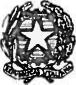 1° Istituto Superiore "Archimede"Via Sipione, 147 - Tel. 0931/502286 fax 0931/850007 - C.F. 83001030895www.primoistitutoarchimede.it e-mail: sris017003@istruzione.it Codice Meccanografico: SRISO 17003 96019 Rosolini (Siracusa)CIRCOLARE N. 39 BIS del 17/10/2016Al prof. Nigro Vincenzo                                                                                            Alla Prof.ssa Giarratana Lorenza                                                                  Agli Alunni in elenco(Classi 1^C-2^C-3^C-IPCT)                 Alla DSGA Oggetto: Avvio  modulo del Progetto Dispersione Scolastica dal 24/10/2016Come da Circolare n. 23 del 29/09/2016, si comunica che da Lunedì, 24/10/2016 dalle ore 15:00 alle 18:00 sarà avviato il modulo “Conoscere e apprezzare i beni storico-ambientali del proprio territorio  per comprendere la storia e l’arte” del progetto in oggetto "Ce la faccio anch'io". Le attività saranno a cura della prof.ssa Lorenza Giarratana. Gli alunni autorizzati a partecipare sono indicati nell'elenco allegato.Gli incontri delle attività sono calendarizzati nel seguente modo:1° Incontro – Lunedì,   24/10/2016 - ore 15,00-18,002° Incontro - martedì,  25/10/2016 - ore 15,00-18,003° Incontro – Lunedì ,   07/11/2016 - ore 15,00-18,004° Incontro – martedì,  08/11/2016 - ore 15,00-18,00                                                                               f.toIl Dirigente Scolastico                                                                                   Prof. Giuseppe Martino